ТАУ-КЕН ІСІ ГОРНОЕ ДЕЛОMININGХҒТА 44.29.01 https://grnti.ru/ МРНТИ 44.29.01 https://grnti.ru/ IRSTI 44.29.01 https://grnti.ru/ Е.Н.Амиргалиев1, Ж.А.Бурибаев2, З.М.Меліс3, А.С.Атаниязова4 1Институт информационных и вычислительных технологий, г. Алматы, Казахстан E-mail: makpal0787@mail.ru  2Казахский национальный университет имени Аль-Фараби, г. Алматы, Казахстан E-mail: makpal0787@mail.ru*3Институт информационных и вычислительных технологий, г. Алматы, Казахстан E-mail: makpal0787@mail.ru4Казахский национальный университет имени Аль-Фараби, г. Алматы, Казахстан E-mail: makpal0787@mail.ruЕСЛИ ВСЕ ИЗ ОДНОЙ ОРГАНИЗАЦИИ:Е.Н.Амиргалиев1, Ж.А.Бурибаев2, З.М.Меліс3, А.С.Атаниязова4 Институт информационных и вычислительных технологий, г. Алматы, Казахстан1 E-mail: makpal0787@mail.ru*2 E-mail: makpal0787@mail.ru3 E-mail: makpal0787@mail.ru4 E-mail: makpal0787@mail.ruЖҰМЫС АЙМАҒЫНЫҢ ШАҢДАНУЫН ТӨМЕНДЕТУ ЖӨНІНДЕГІ ІС-ШАРАЛАРМЕРОПРИЯТИЯ ПО СНИЖЕНИЮ ЗАПЫЛЕННОСТИ РАБОЧЕЙ ЗОНЫMEASURES TO REDUCE THE DUST CONTENT OF THE WORKING AREAАңдатпа. Аңдатпа мәтіні аңдатпа мәтіні аңдатпа мәтіні аңдатпа мәтіні аңдатпа мәтіні аңдатпа мәтіні.аңдатпа мәтіні аңдатпа мәтіні аңдатпа мәтіні аңдатпа мәтіні аңдатпа мәтіні Аңдатпа мәтіні.Түйін сөздер: Түйін сөздер, түйін сөздер.Аннотация. Текст аннотации текст аннотации текст аннотации текст аннотации текст аннотации текст аннотации текст аннотации.Ключевые слова: Ключевые слова, ключевые слова.Abstract. Abstract text  abstract text  abstract text abstract text  abstract text abstract text  abstract text abstract text  abstract text abstract text  abstract text abstract text  abstract textKeywords: Keywords, кeywords.Введение (Кіріспе) (Introduction).  Текст статьи текст статьи текст статьи текст статьи текст статьи текст статьи текст статьи текст статьи текст статьи текст статьи текст статьи текст статьиМатериалы и методы исследования (Материалдар және зерттеу әдістері) (Materials and methods of research). Текст статьи текст статьи текст статьи текст статьи текст статьи текст статьи текст статьи текст статьи текст статьи текст статьи текст статьи текст статьи [1]. Текст статьи текст статьи текст статьи текст статьи текст статьи текст статьи текст статьи текст статьи текст статьи текст статьи текст статьи текст статьи.Текст статьи текст статьи текст статьи текст статьи текст статьи текст статьи текст статьи текст статьи текст статьи текст статьи текст статьи текст статьи Текст статьи текст статьи текст статьи текст статьи текст статьи текст статьи текст статьи текст статьи текст статьи текст статьи текст статьи текст статьи [2-3].Текст статьи текст статьи текст статьи текст статьи текст статьи текст статьи текст статьи текст статьи текст статьи текст статьи текст статьи текст статьи [1]. Текст статьи текст статьи текст статьи текст статьи текст статьи текст статьи текст статьи текст статьи текст статьи текст статьи текст статьи текст статьи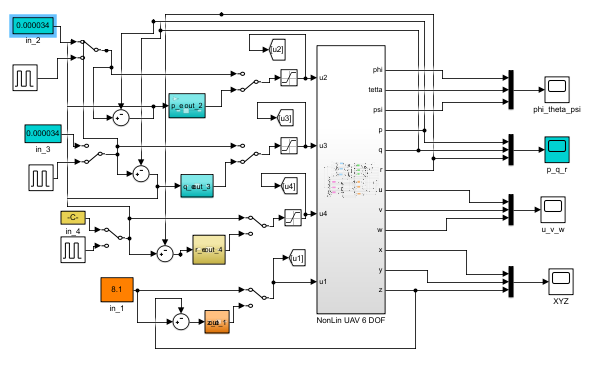 Рисунок 1. (1-сурет. ) (Figure 1.)  Название рисункаТекст статьи текст статьи текст статьи текст статьи текст статьи текст статьи текст статьи текст статьи текст статьи текст статьи текст статьи текст статьи Текст статьи текст статьи текст статьи текст статьи текст статьи текст статьи текст статьи текст статьи текст статьи текст статьи текст статьи текст статьи.Результаты и их обсуждения (Нәтижелері және оларды талқылау) (Results and discussion). Текст статьи текст статьи текст статьи текст статьи текст статьи текст статьи текст статьи текст статьи текст статьи текст статьи текст статьи текст статьи Текст статьи текст статьи текст статьи текст статьи текст статьи текст статьи текст статьи текст статьи текст статьи текст статьи текст статьи текст статьи [4].Текст статьи текст статьи текст статьи текст статьи текст статьи текст статьи текст статьи текст статьи текст статьи текст статьи текст статьи текст статьи Текст статьи текст статьи текст статьи текст статьи текст статьи текст статьи текст статьи текст статьи текст статьи текст статьи текст статьи текст статьи.Таблица 1. (1-кесте) (Table 1.) Название таблицыТекст статьи текст статьи текст статьи текст статьи текст статьи текст статьи текст статьи текст статьи текст статьи текст статьи текст статьи текст статьи Текст статьи текст статьи текст статьи текст статьи текст статьи текст статьи текст статьи текст статьи текст статьи текст статьи текст статьи текст статьи.Заключение (Қорытынды) (Conclusions). Текст статьи текст статьи текст статьи текст статьи текст статьи текст статьи текст статьи текст статьи текст статьи текст статьи текст статьи текст статьи Текст статьи текст статьи текст статьи текст статьи текст статьи текст статьи текст статьи текст статьи текст статьи текст статьи текст статьи текст статьи.Благодарности  (Алғыс) (Acknowledgements)..Список литературы (Әдебиеттер тізімі) (References)Корнилов В.И. Турбулентный пограничный слой на теле вращения при периодическом вдуве/отсосе // Теплофизика и аэромеханика. – 2006. – Т. 13, №3. – С. 369–385.ReferencesKornilov V.I. Turbulentnyj pogranichnyj sloj na tele vrashcheniya pri periodicheskom vduve/otsose // Teplofizika i aeromekhanika. – 2006. – T. 13, №3. – S. 369–385.Сведение об авторахАвторлар туралы мəліметтерInformation about authorsКолонка1Колонка1Колонка1Колонка1Строка 11.21.31.4Строка 22.22.32.4Строка 33.23.33.4№Информация об авторах (Ф.И.О., ученая степень, место работы, город, страна, E-mail, сотовый номер автора корреспондента:) на казахском, русском, английском языках